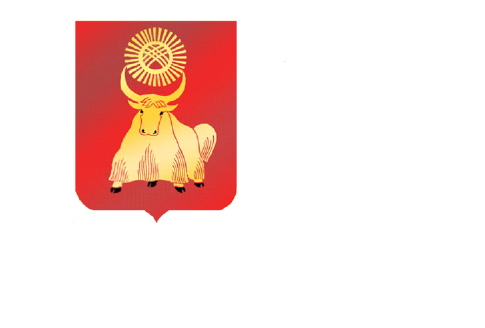 РОССИЙСКАЯ ФЕДЕРАЦИЯРЕСПУБЛИКА ТЫВАХУРАЛ ПРЕДСТАВИТЕЛЕЙ ГОРОДА КЫЗЫЛАРЕШЕНИЕ        От 25 марта  2015 года               г. Кызыл                                    № 132Об утверждении Правил размещения наружной рекламы на территориигородского округа «Город Кызыл Республики Тыва» В соответствии с Федеральным законом от 13.03.2006 № 38-ФЗ «О рекламе», Земельным кодексом Российской Федерации от 25.10.2001 № 136-ФЗ, руководствуясь Федеральным законом от 06.10.2003 № 131-ФЗ «Об общих принципах организации местного самоуправления в Российской Федерации», Уставом городского округа «Город Кызыл Республики Тыва», утвержденным решением Хурала представителей города Кызыла от 05.05.2005 № 50, Хурал представителей города Кызыла РЕШИЛ:1. Утвердить Правила размещения наружной рекламы на территории городского округа «Город Кызыл Республики Тыва» (Приложение № 1). 2. Утвердить Форму проведения торгов по продаже права на заключение договора на установку и эксплуатацию рекламных конструкций на земельных участках, зданиях или ином недвижимом имуществе, находящихся в муниципальной собственности городского округа «Город Кызыл Республики Тыва» (Приложение № 2). 3. Признать утратившим силу:-  Решение Хурала представителей города Кызыла от 23 июня 2009 года № 118 «Об утверждении Положения о порядке распространения наружной рекламы на территории городского округа «Город Кызыл Республики Тыва»;- Решение Хурала представителей г. Кызыла от 25.05.2010 N 224 "О внесении изменений в решение Хурала представителей города Кызыла от 23 июня 2009 года N 118 "Об утверждении Положения о порядке распространения наружной рекламы на территории городского округа "Город Кызыл Республики Тыва";- Решение Хурала представителей г. Кызыла от 21.03.2013 N 474 "О внесении изменений в Положение о порядке распространения наружной рекламы на территории городского округа "Город Кызыл Республики Тыва";- Решение Хурала представителей г. Кызыла от 03.09.2013 N 502 "О внесении изменений в Положение о порядке распространения наружной рекламы на территории городского округа "Город Кызыл Республики Тыва";- Решение Хурала представителей г. Кызыла от 14.02.2014 N 40 "О внесении изменения в Положение о порядке распространения наружной рекламы на территории городского округа "Город Кызыл Республики Тыва".4. Опубликовать настоящее решение в средствах массовой информации и разместить на официальном сайте городского округа «Город Кызыл Республики Тыва». 5. Контроль за исполнением настоящего решения возложить на Комитет по градостроительству, муниципальному имуществу и земельным вопросам Хурала представителей города Кызыла.6. Настоящее решение вступает в силу со дня его официального опубликования.Глава города Кызыла                                                                             Д. ОюнПриложение № 1 к решению Хурала представителей г. Кызылаот 25 марта 2015 г. № 132Правиларазмещения наружной рекламы на территории городского округа «Город Кызыл Республики Тыва» 1. Общие положения1.1. Правила размещения наружной рекламы на территории городского округа «Город Кызыл Республики Тыва» (далее - Правила) разработаны в целях оптимизации рекламного и информационного пространства и организации единого подхода, учета и контроля за установкой и эксплуатацией рекламных конструкций и средств размещения информации на территории городского округа «Город Кызыл Республики Тыва».1.2. Настоящие Правила разработаны на основании федеральных законов от 06.10.2003 N 131-ФЗ «Об общих принципах организации местного самоуправления в Российской Федерации», от 13.03.2006 N 38-ФЗ «О рекламе», Градостроительного кодекса Российской Федерации, Земельного кодекса Российской Федерации, и иных нормативных правовых актов, определяющих требования к размещению, эксплуатации наружной рекламы и информации.1.3. Соблюдение настоящих Правил обязательно для всех юридических лиц, независимо от организационно-правовой формы и ведомственной принадлежности, а также для физических лиц и индивидуальных предпринимателей при размещении и эксплуатации рекламных конструкций на территории города Кызыла.1.4. В настоящих Правилах используются следующие основные понятия:наружная реклама - реклама, распространяемая в виде плакатов, стендов, щитовых установок, панно, световых табло и иных технических средств;средства наружной рекламы - технические средства стабильного территориального размещения рекламы;рекламное место - поверхность зданий, сооружений, иных объектов или земельных участков, используемая для размещения на ней рекламной конструкции;разрешение на установку и эксплуатацию рекламной конструкции - документ, дающий право на размещение (установку и эксплуатацию) рекламной конструкции;заявитель – физическое (индивидуальный предприниматель) или юридическое лицо, осуществляющее деятельность, связанную с оформлением и получением разрешения на установку и эксплуатацию рекламной конструкции;орган архитектуры – Управление архитектуры и градостроительства Мэрии г.Кызыла, осуществляет в пределах своих полномочий выдачу разрешений, согласований, в сфере размещения, эксплуатации рекламных и информационных конструкций;контролирующий орган – Управление по административно-техническому надзору Мэрии г. Кызыла, осуществляет в пределах своих полномочий контроль за соблюдением действующего законодательства в сфере размещения, эксплуатации рекламных и информационных конструкций; владелец рекламной конструкции (физическое или юридическое лицо, индивидуальный предприниматель) - собственник рекламной конструкции либо иное лицо, обладающее вещным правом на рекламную конструкцию или правом владения и пользования рекламной конструкцией на основании договора с ее собственником;рекламные конструкции - щиты, стенды, строительные сетки, перетяжки, электронные табло, проекционного и иного предназначенного для проекции рекламы на любые поверхности оборудования, воздушные шары, аэростаты и иные технические средства стабильного территориального размещения, монтируемые и располагаемые на внешних стенах, крышах и иных конструктивных элементах зданий, строений, сооружений или вне их, а также остановочных пунктах движения общественного транспорта (типы рекламных конструкций);временные рекламные конструкции - рекламные конструкции, срок размещения которых обусловлен их функциональным назначением и местом установки (строительные сетки, ограждения строительных площадок, мест торговли и иных подобных мест, другие аналогичные технические средства) и составляет не более, чем двенадцать месяцев;социальная реклама - информация, распространенная любым способом, в любой форме и с использованием любых средств, адресованная неопределенному кругу лиц и направленная на достижение благотворительных и иных общественно-полезных целей, а также обеспечение интересов государства;архитектурный облик - градостроительный ансамбль, его внешний и внутренний вид, пространственная, планировочная и функциональная организация. Архитектурный облик (архитектурное решение объекта) зафиксирован в архитектурной части документов, необходимых для строительства, и реализованный в построенных архитектурных объектах;2. Общие требования,предъявляемые к рекламным конструкциям2.1. Размещение рекламных конструкций на земельных участках независимо от форм собственности, а также на зданиях или ином недвижимом имуществе, находящихся в собственности Республики Тыва или муниципальной собственности городского округа «Город Кызыл Республика Тыва», осуществляется в соответствии со схемой размещения рекламных конструкций, утверждаемой постановлением Мэрии города Кызыла.2.2. Распространение наружной рекламы с использованием рекламной конструкции стабильного территориального размещения осуществляется владельцем рекламной конструкции, являющимся рекламораспространителем, с соблюдением требований настоящих Правил.2.3. Рекламная конструкция и ее территориальное размещение должны соответствовать требованиям технического регламента.2.4. Рекламные конструкции и их размещение должны отвечать следующим требованиям:1) гармонично вписываться в элементы архитектуры и внешнее благоустройство улиц, площадей, зданий и сооружений, а также элементы озеленения и цветочного оформления города;2) быть безопасными, спроектированными, изготовленными и установленными в соответствии с действующими нормами и правилами;3) конструктивные элементы жесткости и крепления (болтовые соединения, элементы опор, технологические косынки и т.п.) должны быть закрыты декоративными элементами;4) осветительные приборы и устройства, подключаемые к электросети, должны соответствовать требованиям Правил устройства электроустановок, а их эксплуатация - требованиям Правил эксплуатации и техники безопасности;5) иметь маркировку с указанием рекламораспространителя и номера его телефона. Маркировка должна быть размещена под информационным полем. Размер текста должен позволять его прочтение с ближайшего полосы движения транспортных средств;6) при выполнении работ по монтажу и обслуживанию рекламных конструкций, должны быть соблюдены требования по обеспечению безопасности дорожного движения. Владелец рекламной конструкции обязан восстановить благоустройство территории после установки (демонтажа) рекламной конструкции. Демонтаж рекламной конструкции необходимо проводить вместе с ее фундаментом;7) фундаменты рекламных конструкций не должны выступать над уровнем земли более, чем на 5 см. Допускается размещение выступающих более, чем на 5 см фундаментов опор на тротуаре при наличии бортового камня или дорожных ограждений, если это не препятствует движению пешеходов и уборке улиц. Размещение и эксплуатация рекламных конструкций без заглубленного фундамента не допускается, если иное не предусмотрено проектом рекламной конструкции;8) при размещении на конструктивных элементах зданий, строений, сооружений рекламные конструкции должны размещаться в местах, предусмотренных проектом зданий, строений, сооружений. В случае проектирования размещения рекламной конструкции вновь рекламные конструкции не должны нарушать архитектурно-художественный облик, создавать помехи при эксплуатации зданий, строений, сооружений, а также для эксплуатации систем технического обеспечения;9) расстояние между вновь установленными рекламными конструкциями должно соответствовать действующим на момент установки нормам и правилам;10) в пешеходных зонах улиц и площадей, на территории парков должны устанавливаться рекламные конструкции с единым стилистическим решением.2.5. Средства наружной рекламы не должны ограничивать видимость технических средств организации дорожного движения, уменьшать габарит инженерных сооружений, нарушать архитектурно-художественный облик города, эксплуатироваться без рекламных или информационных сообщений более одного месяца, создавать помехи для прохода пешеходов, механизированной уборки улиц и тротуаров, выкашивания травы,  а также не должны быть размещены:- на одной опоре, в створе и в одном сечении с дорожными знаками и светофорами;- на аварийно-опасных участках дорог и улиц, на железнодорожных переездах в пределах границ транспортных развязок в разных уровнях, мостовых сооружениях, в туннелях и под путепроводами, а также на расстоянии менее 350 м от них вне населенных пунктов и 50 м - в населенных пунктах, непосредственно над въездами в туннели и выездами из туннелей и ближе 10 м от них;- на участках автомобильных дорог и улиц с высотой насыпи земляного полотна более 2 м;- на участках автомобильных дорог вне населенных пунктов с радиусом кривой в плане менее 1200 м, в населенных пунктах - на участках дорог и улиц с радиусом кривой в плане менее 600 м;- над проезжей частью и обочинами дорог, а также на разделительных полосах;- на дорожных ограждениях и направляющих устройствах;- на подпорных стенах, деревьях, скалах и других природных объектах;- на участках автомобильных дорог с расстоянием видимости менее 350 м вне населенных пунктов и 150 м - в населенных пунктах;- ближе 25 м от остановок маршрутных транспортных средств;- в пределах границ наземных пешеходных переходов и пересечениях автомобильных дорог или улиц в одном уровне, а также на расстоянии менее 150 м от них вне населенных пунктов, 50 м - в населенных пунктах;- сбоку от автомобильной дороги или улицы на расстоянии менее 10 м от бровки земляного полотна автомобильной дороги (бордюрного камня) вне населенных пунктов и на расстоянии менее 5 м  - в населенных пунктах;- сбоку от автомобильной дороги или улицы на расстоянии менее высоты средства наружной рекламы, если верхняя точка находится на высоте более 10 м или менее 5 м над уровнем проезжей части.2.6. Временные рекламные конструкции могут размещаться в пешеходной зоне только в часы работы организации и должны располагаться у входа в здание организации таким образом, чтобы для их восприятия пешеходы не были вынуждены выходить на проезжую часть.2.7. Размещение рекламных и информационных конструкций на зданиях - памятниках архитектуры должно соответствовать действующему законодательству об охране и использовании памятников истории и культуры.2.8. Установка и эксплуатация рекламной конструкции осуществляются ее владельцем по договору с собственником земельного участка, здания или иного недвижимого имущества, к которому присоединяется рекламная конструкция, либо с лицом, управомоченным собственником такого имущества, в порядке и на условиях, установленных законодательством Российской Федерации.Заключение договора на установку и эксплуатацию рекламной конструкции на земельных участках, зданиях, сооружениях или ином недвижимом имуществе, являющемся муниципальной собственностью городского округа «Город Кызыл Республики Тыва» осуществляется на основе торгов в форме аукциона, проводимых уполномоченными по продаже права на заключение договора на установку и эксплуатацию рекламных конструкций на зданиях или ином недвижимом имуществе:-  муниципальным казенным учреждением «Департамент земельных и имущественных отношений мэрии г. Кызыла» (далее - Департамент) в соответствии с законодательством Российской Федерации; - лицом, управомоченным собственником такого имущества, в том числе с арендатором, - в случае присоединения рекламной конструкции к недвижимому имуществу, переданному такому лицу на праве хозяйственного ведения, оперативного управления, аренды или ином вещном праве по согласованию с Департаментом в соответствии с законодательством Российской Федерации.3. Размещение информации,не содержащей сведений рекламного характера3.1. Информация, адресованная неопределенному кругу лиц и не направленная на привлечение внимания к объекту рекламирования и (или) формированию и поддержанию интереса к нему и (или) его продвижению на рынке, не является рекламой. Получение разрешения на установку и эксплуатацию информационной конструкции и уплата государственной пошлины не требуется.3.2. К информационным конструкциям относятся:1) конструкции с информацией, предназначенной для регулирования дорожного движения;2) знаки информирования об объектах притяжения, установленные государственным стандартом РФ ГОСТ Р 52044-2003 «Наружная реклама на автомобильных дорогах и территориях городских и сельских поселений. Общие технические требования к средствам наружной рекламы. Правила размещения»;3) вывески, содержащие информацию согласно Закону Российской Федерации от 07.02.1992 N 2300-1 «О защите прав потребителей» (информация о фирменном наименовании организации, месте ее нахождения (адрес), режим ее работы);4) учрежденческие доски, размещаемые на фасадах зданий.4. Порядок оформления и выдачи разрешенияна установку и эксплуатацию рекламных конструкций4.1. Установка рекламной конструкции допускается при наличии разрешения на ее установку, которое выдается органом архитектуры.4.2. За выдачу разрешения уплачивается государственная пошлина в размере и порядке, которые установлены законодательством Российской Федерации о налогах и сборах. Взимание дополнительных платежей, помимо государственной пошлины, за подготовку, оформление, выдачу разрешения и совершение иных, связанных с выдачей разрешения действий, не допускается. Уплата государственной пошлины осуществляется заявителем до подачи заявления на получение разрешения.4.3. Для получения разрешения заявитель подает в орган архитектуры заявление. Порядок подачи заявлений, их рассмотрения и принятия решений устанавливается административным регламентом предоставления муниципальных услуг.4.4. Мэрия города Кызыла является главным администратором поступлений от государственной пошлины за выдачу разрешения на установку рекламной конструкции.5. Обязанности владельцев рекламных конструкций5.1. Владельцы рекламных конструкций обязаны хранить оригиналы документов, подтверждающих правомерность их размещения и эксплуатации.5.2. По окончании срока действия договора на установку и эксплуатацию рекламной конструкции владелец рекламной конструкции обязан в течение месяца демонтировать рекламную конструкцию.5.3. Лицо, которому выдано разрешение на установку и эксплуатацию рекламной конструкции, обязано уведомлять орган архитектуры обо всех фактах возникновения у третьих лиц прав в отношении этой рекламной конструкции (сдача рекламной конструкции в аренду, внесение рекламной конструкции в качестве вклада по договору простого товарищества, заключение договора доверительного управления, иные факты) в течение десяти дней с момента возникновения указанных выше обстоятельств.5.4. Установка и эксплуатация рекламных конструкций допускается только при условии выполнения работ по благоустройству территории, непосредственно прилегающей к месту размещения рекламной конструкции. Нарушенное при установке или демонтаже рекламной конструкции дорожное покрытие, тротуар, газон, фасад здания должны быть восстановлены владельцем рекламной конструкции в том виде, каким оно было до установки рекламной конструкции, с использованием аналогичных материалов и технологий.5.5. Владелец рекламной конструкции обязан обеспечить:1) содержание рекламной конструкции в исправном состоянии;2) своевременное и качественное проведение технического обслуживания, ремонта, обеспечивающих безопасность эксплуатации рекламной конструкции;3) охрану окружающей среды при эксплуатации рекламной конструкции;4) безопасное проведение работ по монтажу (демонтажу) соответствующей рекламной конструкции.6. Полномочия органа архитектуры в сферевыдачи разрешений, размещения и эксплуатациирекламных конструкций6.1. Управление архитектуры и градостроительства Мэрии г.Кызыла:1) осуществляет единую городскую политику, направленную на формирование благоприятной архитектурной и информационной среды города, в вопросах, касающихся размещения и эксплуатации рекламных конструкций;2) осуществляет согласование проектов размещения наружной рекламы, участвует в согласовании информационных конструкций;6.2. Управление архитектуры и градостроительства Мэрии г.Кызыла в отношении рекламных конструкций, непосредственно и неразрывно связанных с землей и (или) имеющих заглубленный фундамент:1) оформляет и выдает разрешение на установку и эксплуатацию рекламных конструкций;2) осуществляет учет и инвентаризацию рекламных конструкций;3) осуществляет иные полномочия в сфере размещения, эксплуатации наружной рекламы и информации, предусмотренные муниципальными нормативными правовыми актами.7. Полномочия контролирующего органа в сфере размещения и эксплуатациирекламных конструкций7.1. Управление по административно-техническому надзору Мэрии г.Кызыла в отношении рекламных конструкций:1) осуществляет в пределах своей компетенции контроль за соблюдением требований, предъявляемых к размещению и эксплуатации рекламных конструкций, установленных настоящими Правилами;2) выдает предписания о демонтаже рекламных конструкций, установленных и (или) эксплуатируемых без разрешения, срок действия которого не истек;3) осуществляет иные полномочия в сфере размещения, эксплуатации наружной рекламы и информации, предусмотренные муниципальными нормативными правовыми актами.8. Ответственность за нарушение порядка размещения исодержания рекламных конструкций на территории городского округа «Город Кызыл Республик Тыва»За неисполнение или ненадлежащее исполнение требований настоящих Правил владельцы рекламных конструкций несут ответственность в соответствии с действующим законодательством.Приложение № 2 к решению Хурала представителей г. Кызылаот 25 марта 2015 г. № 132Формапроведения торгов по продаже права на заключение договора на установку и эксплуатацию рекламных конструкций на земельных участках, зданиях или ином недвижимом имуществе, находящихся в муниципальной собственности городского округа «Город Кызыл Республики Тыва» В целях реализации статьи 19 Федерального закона от 13.03.2006 № 38-ФЗ «О рекламе»:1. Определить, что:торги по продаже права на заключение договора на земельных участках, зданиях или ином недвижимом имуществе, находящихся в муниципальной собственности городского округа «Город Кызыл Республики Тыва» проводятся в форме открытого аукциона в порядке, предусмотренном Правилами проведения конкурсов или аукционов на право заключения договоров аренды, договоров безвозмездного пользования, договоров доверительного управления имуществом, иных договоров, предусматривающих переход прав владения и (или) пользования в отношении государственного или муниципального имущества, утвержденными приказом Федеральной антимонопольной службы от 10.02.2010 N 67, с учетом требований статьи 19 Федерального закона от 13.03.2006 N 38-ФЗ «О рекламе».2. Решение по проведению торгов по продаже права на заключение договора на установку и эксплуатацию рекламных конструкций на земельных участках, зданиях или ином недвижимом имуществе, находящихся в муниципальной собственности городского округа «Город Кызыл Республики Тыва» принимается постановлением Мэрии города Кызыла.3. Полномочиями организатора торгов по продаже права на заключение договора на установку и эксплуатацию рекламных конструкций на зданиях или ином недвижимом имуществе (кроме земельных участков), находящихся в муниципальной собственности городского округа «Город Кызыл Республики Тыва», обладают:- муниципальное казенное учреждение «Департамент земельных и имущественных отношений Мэрии города Кызыла (далее - Департамент) - в случае присоединения рекламной конструкции к недвижимому имуществу, составляющему казну городского округа «Город Кызыл Республики Тыва»;- лицом, управомоченным собственником такого имущества, в том числе с арендатором, - в случае присоединения рекламной конструкции к недвижимому имуществу, переданному такому лицу на праве хозяйственного ведения, оперативного управления, аренды или ином вещном праве по согласованию с Департаментом в соответствии с законодательством Российской Федерации.4. Полномочиями организатора торгов по продаже права на заключение договора на установку и эксплуатацию рекламных конструкций на земельных участках, находящихся в муниципальной собственности городского округа «Город Кызыл Республики Тыва», обладает Департамент.